ASL Club – Lesson #2Topics:GreetingsNumbersTimeDay, week, month, year (single/multiple)Dialogue:A:	Hi!  Good MorningAfternoonNightB:	Hi!  Good MorningAfternoonNightA:	How are you?B:	I’m tired.  I studied for 1 month2 weeks5 daysB: 	And you?A:	I’m not tired.  I studied for 2 hours20 minutes10 secondsVocabulary:Time-Sensitive: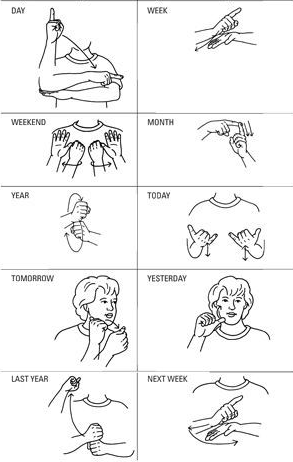 Numbers: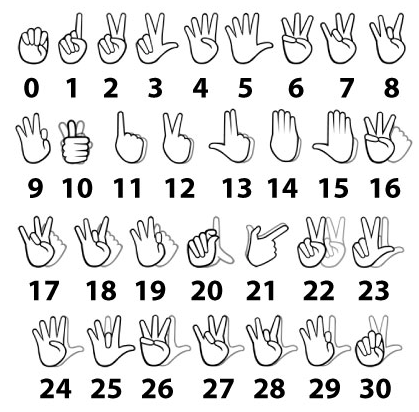 W-Questions: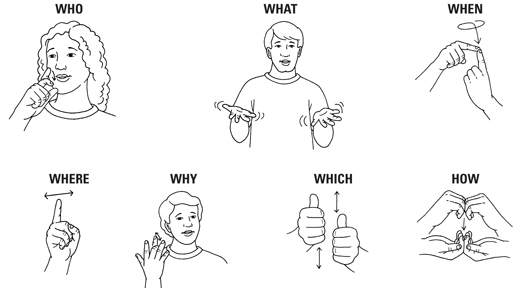 Good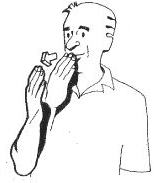 Morning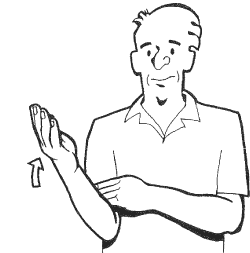 Afternoon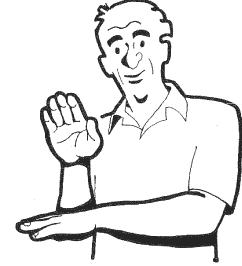 Night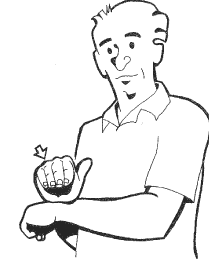 SecondMinute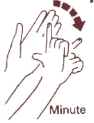 Hour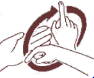 Time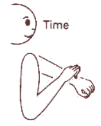 Study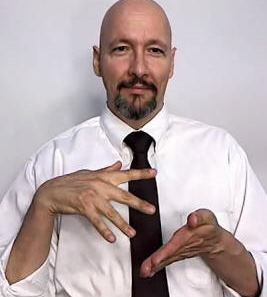 Tired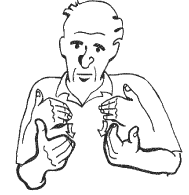 